МБДОУ «ДСКВ №82»Косарева Лариса Андреевна                       Воспитатель высшей  квалификационной   категорииг. Братск ,2017год. Мастер-класс для родителей  образовательного учреждения на тему: «Развитие мелкой моторики рук с использованием нестандартного оборудования»(по проекту «Мир на кончиках пальцев рук»)Цели:
1.Познакомить родителей с нетрадиционными приёмами и
материалами, используемые в работе с детьми по развитию
мелкой моторики и координаций движений рук2. Вовлечь родителей в жизнь ОУ , сделать союзника
своей работы по устранению речевых нарушений у детей.3. Формировать эмоциональный контакт родителей с детьми.Ход мастер-класса:Вступление С каждым годом жизнь предъявляет всё более высокие требования не только к нам, взрослым, но и к детям. К сожалению, в последние 5 – 10 лет уровень речевого развития детей заметно снизился, так как родители стали меньше говорить с детьми. Дети сами тоже не всегда стремятся к «живому» общению, заменяя его просмотром телевизора, играми на компьютере и планшете. Они редко делают что – то своими руками, так как современные игрушки и вещи
устроены максимально удобно, но не эффективно для развития мелкой
моторики. Одежда и обувь с липучками, вместо шнуровок и пуговиц, книжки
и пособия с наклейками, вместо картинок для вырезания и т.д.Чем больше «работают» крохотные пальчики, тем скорее и лучше заговорит ваш ребенок. На помощь приходят разнообразные пальчиковые игры  и использование для их проведения нестандартного оборудования, которое можно изготовить своими руками и даже совместно с ребенком.  И, к тому же, ничто так не сближает детей и взрослых, как совместно проведенное время. В своей работе с детьми мы тоже используем различные игры, упражнения и специально изготовленное оборудование. И хотим поделиться с вами опытом и застегивать курточку самостоятельно. Тренируясь  с ребенком каждый день, вы убедитесь , что пальчики становятся сильными и ловкими. Конечно, после такой серьезной подготовки научиться обращаться с ручкой и карандашом и, тем более, начать правильно говорить гораздо легче.На кончиках пальцев – «Мир» - неиссякаемый источник творческой мысли, который питает мозг ребёнка.Практическая часть мастер-класса Что же делать? Как помочь нашим детям? Существуют приятные и увлекательные способы развития мелкой моторики, разнообразные игры и упражнения. Все эти занятия помогут вашему ребенку научиться быть настоящим хозяином своих ладошек и десяти пальчиков, совершать сложные манипуляции с предметами, а значит, подняться еще на одну ступеньку крутой лестницы, ведущей к вершинам знаний и умений. Пальчиковые игры и упражнения – это уникальное средство для развития мелкой моторики и речи в их единстве и взаимосвязи.  Среди множества разнообразных игр для развития мелкой моторики, мне бы хотелось выделить игры и упражнения с использованием нестандартного оборудования. Данные игры и упражнения имеют ряд достоинств:они идеально подходит для сверхзанятых родителей, так как требуют минимум временных затрат;играть в эти игры можно даже с самыми маленькими детьми;детям эти игры очень нравятся, они с удовольствием будут повторять за вами все движения и слова, так что цель – развитие мелкой моторики – будет достигнута без особых усилий;для их проведения не требуются какие-то специальных игрушки, пособия и т.п.; в играх используются подручные материалы, которые есть в любом доме: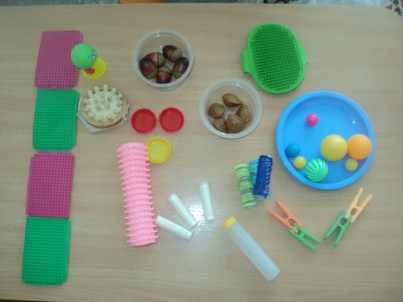 - бельевые прищепки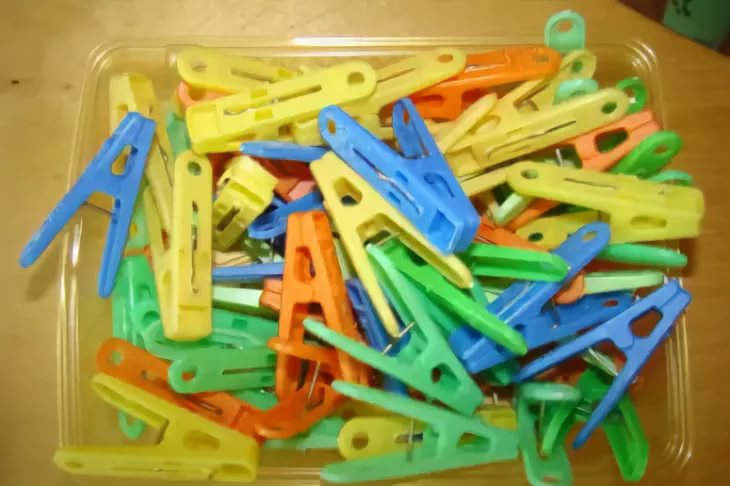  - щётки, катушки- бигуди разных размеров- разноцветные макароны - формочки для печенья - решётки для раковины- резинки для волос- крупы, соль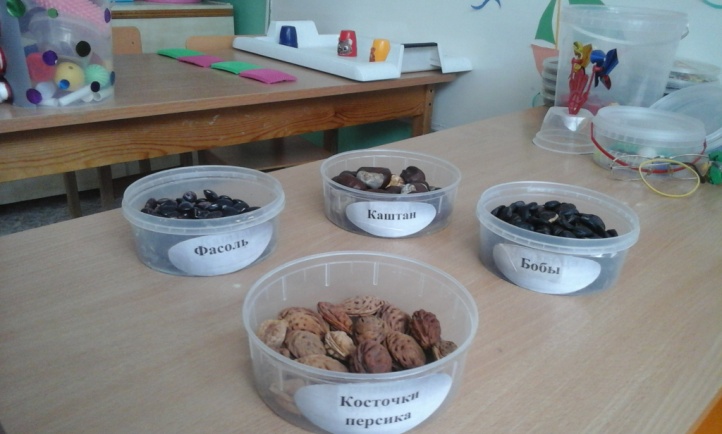 - скрепки- разноцветные шнурки- шестигранные карандаши- камешки, пуговицы - подставки под горячее- бусины разных размеров- массажные мячики или ёжик- одноразовые тарелки- разнообразные ленточки, тесьма	- пробки от пластиковых бутылок                II  - Я постараюсь показать Вам более подробно, каким образом, можно использовать данное оборудование при работе с детьми.Игры с бельевыми прищепками1. Игры с бельевыми прищепками - Массаж пальцев бельевыми прищепками со стихами:Мы шли, шли, шли,			Много клюквы нашли		На каждый ударный слог 1, 2, 3, 4, 5 – 			прижимаем ногтевую фалангу		Мы опять идём искать!- Вешание платочков на прищепки со стихами (можно использовать мягкие буквы или цифры):В таз воды я наливаю:		 Сделать ладошки «чашечкой».Свои вещи достаю.		 Взять платочек.Их сама я постираю		 Выполнить движения, имитирующие стирку.И в порядок приведу.		 Отжать платок, встряхнуть, повесить.- Надевание прищепок на заранее заготовленные шаблоны деревьев, животных, овощей и т.д. 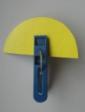 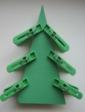 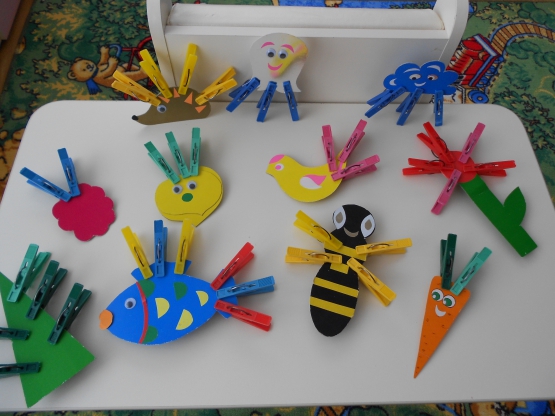 	Поэтому же принципу, можно использовать разноцветные скрепки.	Данный вид работы очень нравится детям.Щётки Щётки могут быть разными по размеру и жёсткости. От этого зависит массажный эффект. Стихи, сопровождающие движения, можно сочинить самим или взять понравившиеся из литературного источника. Вот один из возможных вариантов:Живёт у нас под креслом ёж,	Круговые движения щёткойКолючий тихий ёжик.		по ладошке вправо-влево.На щётку очень он похож,	Проводить щёткой по каждомуКогда не видно ножек.		пальчику отдельно. 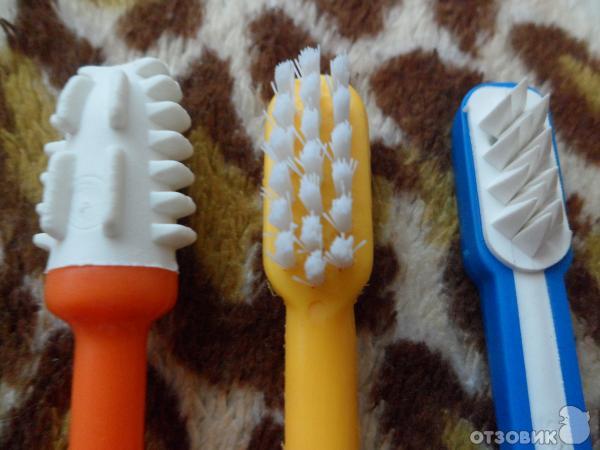 Катушки и шнурки для обувиВ данном случае учим ребёнка наматывать шнурок на катушку. Шнурки могут быть разными по цвету и длине. Наматывание шнурка на катушку можно сопровождать рассказыванием любого стихотворения, либо называнием слов-признаков, характеризующих, например, волка: злой, зубастый, голодный и т.д.Резинки для волос, бигуди разных размеров- Надевание резинок на пальцы со стихами:Мальчик – с – пальчик,		Пальчики «здороваются»Где ты был?				друг с другомС этим братцем в лес ходил!	Одеть резинку на большой палец,С этим братцем щи варил!		Одеть резинку на указательный палец,С этим братцем кашу ел!		Одеть резинку на средний палец,С этим братцем песни пел!		Одеть резинку на безымянный палец,А маленького братика		Одеть резинку на мизинецЯ спать укладывал!			И сжать пальцы в кулачок.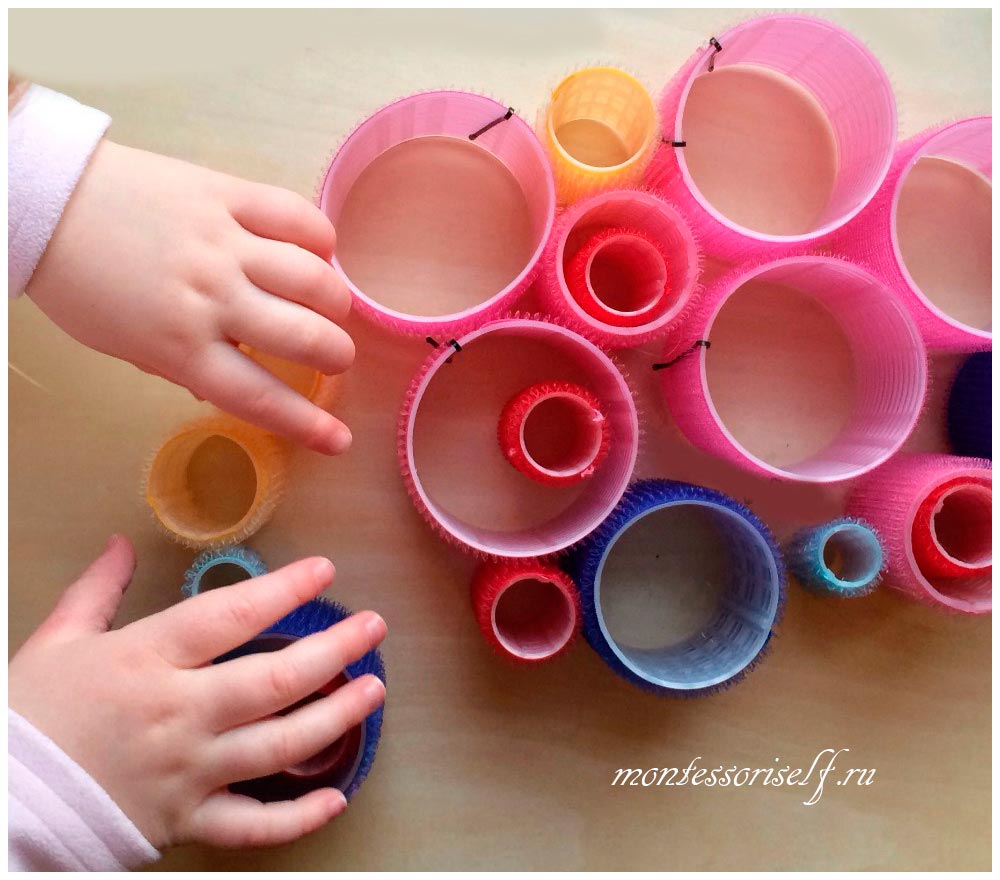 - Надевание резинок на мягкие бигуди может производиться и без стихотворных строк. Важно, чтобы резинка не была растянутой и соответствовала толщине бигуди.Разноцветные макароны можно использовать для выкладывания рисунков, либо делать разнообразные бусы.Использование разнообразной крупы, соли, орешков- Рисование в манной крупе или солиНа пластиковую плоскую тарелку с бортиками насыпать манную крупу или соль. Предложить ребёнку сделать рисунок. Рисунки могут быть самыми разнообразными.- Поиск мелких игрушек  в орешках. Можно использовать фасоль или гречу.1-й вариант – перед началом игры ребёнку предлагается потрогать игрушки руками и запомнить; далее игрушки спрятать в орешки и можно предложить искать заданную игрушку. 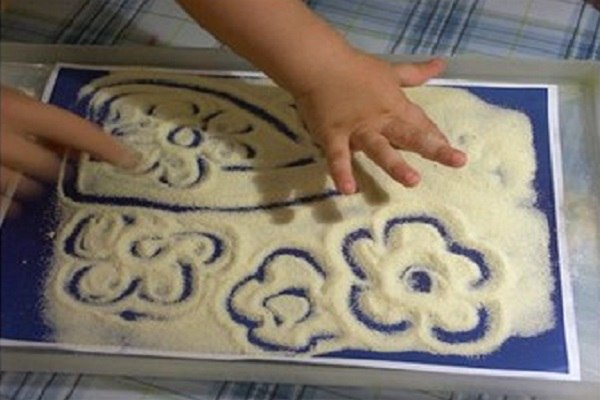 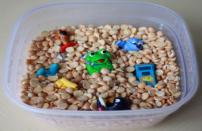 2-й вариант – спрятать определённое количество игрушек или круглых конфет;ребёнок должен найти определённое количество предметов.Формочки для печеньяФормочки могут быть разнообразными. Заполнять формочки можно крупой, бусинами, кедровыми орешками. Всё зависит от размеров имеющихся формочек. Я использую формочки в виде ёжика, сердечка, ёлочки, рыбки, месяца, колеса, поросёнка. Именно поэтому мне пришлось сочинить небольшие стишки:Ёжик тащит в норку гриб,		Эту звёздочку мою	Хоть он сам и не велик.			Тебе сейчас я подарю.Рыбка плавает в пруду,			Испеку сейчас печенькиНикак поймать я не могу.		В виде колеса и свинки.Светит ярко в небе месяц,		Вот какая ёлочка вышла у меня.Освещая людям путь.			Я вот эту ёлочку сделала сама.Ну, конечно же, ты самый,Самый лучший молодец.День рожденья у сестрёнки,Будет скоро ей 5 лет.Подарю я ей сердечкоИ душевное словечко.Данное задание можно усложнить, если предложить ребёнку заполнять формочки с помощью пинцета.Решётки для раковины разной конфигурации, подставки под горячее с разнообразными отверстиями- выполнение движения со стихами: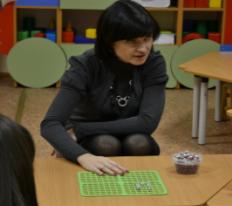 В зоопарке мы бродили,		«Ходить» по клеткам решёткиК каждой клетке подходили		средним и указательным пальцемИ смотрели всех подряд:		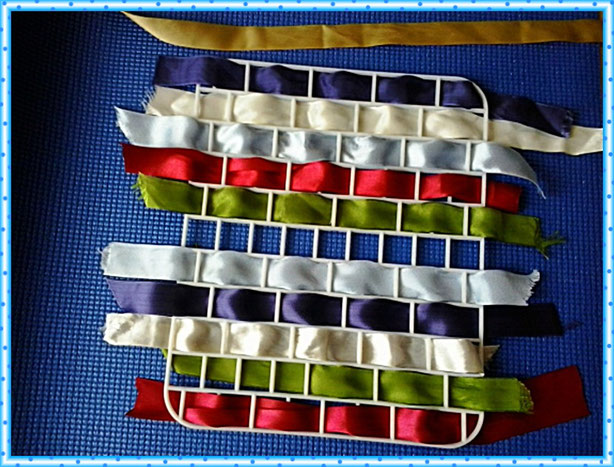 на каждый ударный слогБельчат, зайчат и медвежат.- раскладывание бусин, камушков, пуговиц, орехов в виде разнообразных узоров, букв, цифр- «шнуровка» на решётке, завязывание бантика (использование ленточек)Массажные мячики разных размеровкатание мяча в руках со стихами:  Друг весёлый, мячик мой!		Мяч в любой                                                                 рукеВсюду, всюду он со мной!		«Прыгает» по кругу по ладошке.1, 2, 3, 4, 5,				Мяч касается каждого пальчика.Хорошо мне с ним играть!		Катание мяча между ладонями						(вперёд-назад, вправо-влево)- катание мяча на столе:		Дети мячик покатают,		Катание мяча вверх-вниз.Дети ручку разомнут,		Катание мяча вправо-влево.А потом наши ребятки		Катание мяча по кругу вправо.Лучше всех писать начнут!	Катание мяча по кругу влево.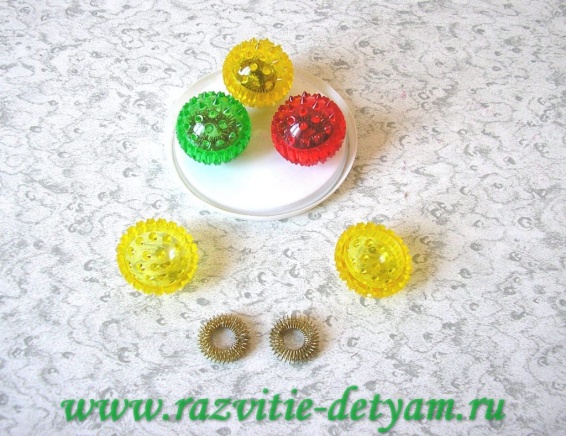    Массажный ёжик- упражнение для пальчиков с проговариванием стихов:Лесной ёжик весь в иголках,		Касание пальчиками Словно он не зверь, а ёлка,		иголок ёжика.Хоть колюч молчун лесной,		Затем поглаживаниеЁжик добрый, а не злой.		          ёжика ладошкой.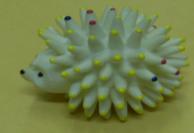 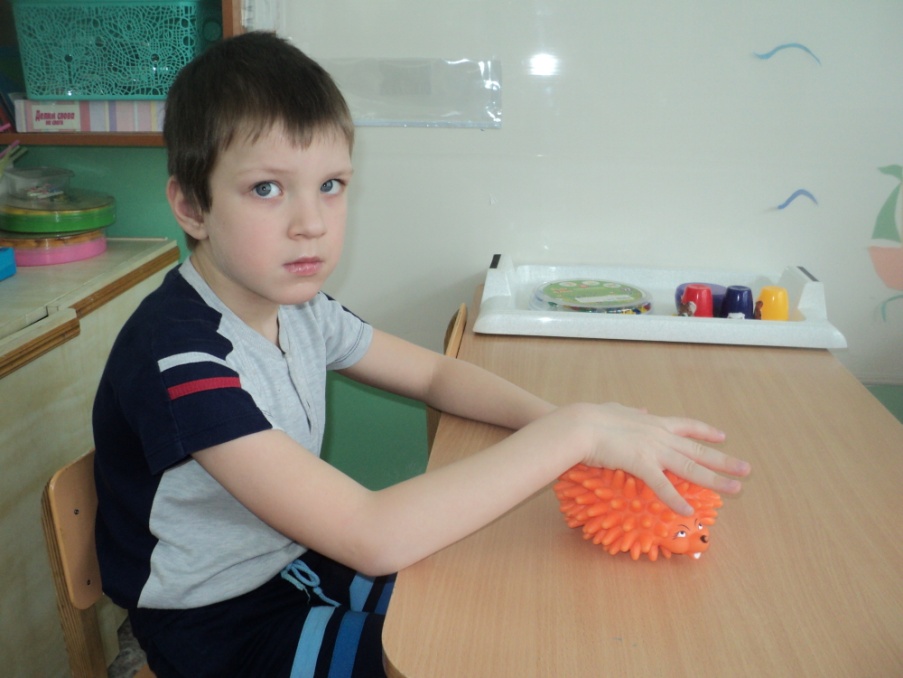 - украшение колючек ёжика трубочками для коктейляПредварительно нужно нарезать необходимое количество трубочек нужного размера, количества и цвета. Чтобы интереснее было выполнять эту работу, я сочинила небольшое четверостишие:Ёжик, ёжик, не колись,			Одевание трубочек нужногоА со мною подружись.			размера на колючки ёжика.Я тебя сейчас украшу,Будешь ты у нас всех краше. Шестигранные карандаши или ручки с наконечникамиВарианты могут быть самые разнообразные. На карандаш можно «одеть» любые небольшие игрушки. Важно закрепить их так, чтобы они не падали.Стихи подбираются  в соответствии с тем предметом, который находится на карандаше или ручке. Предлагаю Вам вариант использования ручки «Капитан»:Капитана мы возьмём,			Можно крутить ручкуПальцы наши разомнём.		между ладонями,Капитан наш поплывёт,			а можно поочерёдноНас с собою он возьмёт.		разными пальчиками. Пробки от пластиковых бутылокЧтобы работа с пробками от пластиковых бутылок была интересной и смогла увлечь ребёнка, нужна небольшая предварительная работа. Важно проявить немного фантазии или взять идею из интернет-источника.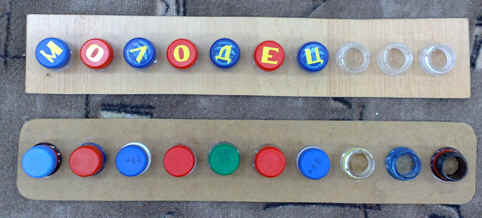 Используя данное пособие, можно научить ребёнка завинчивать и развинчиватьпробки, закреплять цвет и счётные операции.Камешки, пуговицы, одноразовые тарелки:- используя камешки и пуговицы, ребёнок может фантазировать и выкладывать свои, совершенно неповторимые рисунки;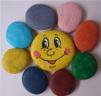 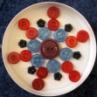 - возможно выкладывание по предложенному рисунку (по контуру);- выкладывание по запоминанию (после просмотра рисунка)Работа в одноразовых тарелках удобна тем, что не требует много времени на уборку рабочего места, даже если что-то не получилось, сбилось, ничего не падает, всё остаётся на тарелке.- Сегодня я постаралась представить Вам как можно больше возможных вариантов по использованию нестандартного оборудования для развития мелкой моторики.Начиная занятия с детьми, важно помнить:играя с ребёнком, важно   демонстрировать ему собственную увлечённостьесли у ребёнка нет настроения, лучше отложить занятие до подходящего моментане ждите мгновенного результатане ставьте перед ребёнком сразу несколько задачиграйте с ребёнком регулярно, систематическисоблюдайте временной регламентсложность игр должна возрастать постепенно         Игры с нестандартным оборудованием стимулирует умственную деятельность, способствуют положительному эмоциональному настрою, координируют  движения пальцев рук, расширяют словарный запас, приучают руку к осознанным, точным движениям.В заключении мне хотелось бы подарить Вам на память буклеты, в которых в сжатой форме изложена информация нашей сегодняшней встречи. Надеюсь, что данные рекомендации помогут Вам в развитии и воспитании детей.Желаю Вам успехов и приятных минут общения с ребёнком!Источники:Зажигина О.А. Игры для развития мелкой моторики рук с использованием нестандартного оборудования – С-П. 2012http://www.openclass.ru/node/445867Использованы авторские стихи.